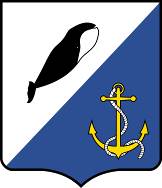 АДМИНИСТРАЦИЯ ПРОВИДЕНСКОГО ГОРОДСКОГО ОКРУГАПОСТАНОВЛЕНИЕРуководствуясь ст. 24, ст. 25 Градостроительного кодекса Российской Федерации от 29 декабря 2004 г. № 190-ФЗ, Федеральным законом от 06.10.. № 131-ФЗ «Об общих принципах организации местного самоуправления в Российской Федерации», администрация Провиденского городского округаПОСТАНОВЛЯЕТ:Внести в постановление администрации Провиденского городского округа от 3 марта 2020 года № 44 «Об обнародовании в целях проведения публичных слушаний, проекта «Генерального плана Провиденского городского округа» следующие изменения:В заголовке к тексту и по тексту постановления «Об обнародовании в целях проведения публичных слушаний, проекта, после слов «Генерального плана Провиденского городского округа» дополнить словами «и «Правила землепользования и застройки Провиденского городского округа».Обнародовать настоящее постановление на официальном сайте Провиденского городского округа (www.provadm.ru).Настоящее постановление вступает в силу со дня обнародования.Контроль за исполнением настоящего постановления возложить на Управление промышленной политики, сельского хозяйства, продовольствия и торговли администрации Провиденского городского округа (В. В. Парамонов).Разослано: дело, ОПУ, УППСХПиТ, ГП ЧАО «Чукоткоммунхоз», НП «Берингия»от 18 марта 2020 г.№ 51п. ПровиденияО внесении изменений в постановление администрации Провиденского городского округа от 3 марта 2020 года № 44 «Об обнародовании в целях проведения публичных слушаний, проекта «Генерального плана  Провиденского городского округа»Глава администрацииС. А. ШестопаловПодготовлено:К. Б. КарамелевСогласовано:В. В. ПарамоновД. В. РекунЕ. А. Красикова